AAUW WILMINGTON (DE) BRANCH SCHOLARSHIPSFOR WOMEN RENEWING THEIR CURRENT AAUW SCHOLARSHIPSThe American Association of University Women was founded in 1881 for the purpose of "uniting of the alumnae of different institutions for practical educational work.” In accordance with the goal of working for broader opportunities for women, the Wilmington Branch of the Association offers annual scholarships of varying amounts to women pursuing a baccalaureate or graduate degree at an accredited college or university.  To be eligible a women must be a US citizen and be enrolled in a baccalaureate or graduate degree program at an accredited college or university.   THIS REAPPLICATION IS FOR CURRENT AAUW SCHOLARSHIPRECIPIENTS ONLY!Scholarships apply only toward tuition, are for one year only, and are awarded on the basis of:Scholastic standingFinancial needContributions to the school and communityResults of standardized testingYou must reapply each year.  If your address has changed, please describe.  If parent has remarried or divorced, you are required to note on the application form.  The application is available at http://wilmington-de.aauw.net or will be mailed to you upon request.  The scholarship money will be sent directly to the school for tuition in two equal payments for two semesters. To be considered, the completed application form and all supporting materials must be postmarked on or before March 1, 2020 and include:All pages of this application including the signature page and one essay. Official sealed transcript(s) as specified in the application.One current letter of recommendation from one of your professors at your college or university in your major.A copy of the response to your “Free Application for Federal Student Aid Form” (FAFSA), which includes your EFC (expected family contribution).  A complete copy is required.  A one page email is not acceptable.If you are entering graduate study in the 2020-2021 academic year, a copy of your Graduate Record Exams scores, if applicable.2019 Federal and state Income Tax Forms (1040, all schedules and W-2 and or 1099) for you and your parents OR for independent students (and spouses, if applicable).If you call yourself an independent student, your tax return must reflect this.Returning scholars will not be interviewed and will be notified of their standing in May, 2020.AMERICAN ASSOCIATION OF UNIVERSITY WOMENWilmington (DE) BranchScholarship Reapplication FormFOR CURRENT SCHOLARSHIP RECIPIENTS ONLYFor the 2020-2021 Academic Year(Confidential Information - Please print or type)I.  EDUCATION DURING THE 2020-2021 ACADEMIC YEAR:College/University	Major	Degree or credits	_____________________________________________________________1. Will you attend full time? ____ Part time? _____2. How many credits will you be taking during the next academic year? _____     3. Major field of study? ____________________________________      4. Degree goal?________________     5. Year you expect to complete your degree requirements? _________	     6. Do you plan to continue your studies at the same college/university for the     2020-2021 academic year? ________Yes _______No If yes, tuition per year______________If your answer is NO, please list in order of preference the colleges to which you have applied for admission, or the college you plan to attend next year.   Check if you have been accepted.  If you have applied for aid, list amount if aid has been granted.II.  STATEMENT (Please type on a separate sheet of paper.)Please state in 200 to 300 words what you have accomplished this year, what you plan to study next year and your career goals.III.  SCHOLARSHIP AND EXTRA-CURRICULAR ACTIVITIES—Since last application
A. Extra-curricular and Volunteer activities (since last application) ________________________________________________________________________________________________________________________________________________________________________________________________________________________________________________________________________________________B.  Awards and Honors (since last application)

________________________________________________________________________________________________________________________________________________________________________________________________________________________________________________________________________________________
C.  Work Experience (since last application)
IV.  FINANCIAL INFORMATIONA.  RESOURCES Available:B.  PARENTS' ASSETS and LIABILITIES:C.  STUDENT’S ASSETS and LIABILITIES:  V.  REFERENCE Attach to your application (or mail under separate cover) one current letter of recommendation from a professor at your current college/university.If the reference is mailed under separate cover, please make sure it is postmarked by March 1, 2020.  We will not consider any applications with a late reference. Name of Reference in your Major_______________	Position __________________Address _________________________________  Phone______________________

Email_______________________________________________________________VI.  FAMILY INFORMATIONA.	Please submit the following information for all members of your family, including yourself, both parents (even if divorced), siblings, and others (including step-parent) living in the household for the current school year. List other household members ____________________________________________
B.       Will your family’s expenses change next year?  How?  Please provide details. 
___________________________________________________________________________________________________________________________________________C.	Other things you would like us to know _________________________________D.	How did you learn about AAUW Scholarships? __________________________

VII.  CHECK LIST ___1.  All pages of this application, including this signature page and one essay. ___2.	Official Sealed Transcripts: College Freshmen only:  An official final sealed transcript from your high school AND an official sealed transcript of your current undergraduate record.College or graduate student:  An official sealed transcript of all undergraduate and graduate	records.  If you have not completed three semesters of college also include an official high school transcript.___3.  One current letter of recommendation from a professor at your current college/university.___4.  A copy of Graduate Record Exam scores, only if you plan to begin graduate study in the 2020-2021 academic year.___5. A copy of the response to your “Free Application for Federal Student Aid Form” (FAFSA), which includes your EFC (expected family contribution); include all pages.___6.  2019 Federal Income Tax Forms (1040, all schedules and W-2, and or 1099) for you and your parents OR for independent students (and spouses, if applicable).  If you call yourself an independent student, your tax forms must reflect this._______ a.  2019 Federal Income Tax Returns+ all schedules_______ b.  2019 W2s, 1099_______ c.  State Income Tax Returns+ all schedulesTranscripts, tax returns, and recommendation letters may be mailed separately from your application and other attachments.  Everything must be postmarked by March 1, 2020.VIII. SIGNATUREYOUR SIGNATURE____________________________________________ DATE__________________AND SIGNATURE OF PARENT/ GUARDIAN, if applicable_____________________________________________DATE__________________All applications and supporting documents are treated with confidentiality.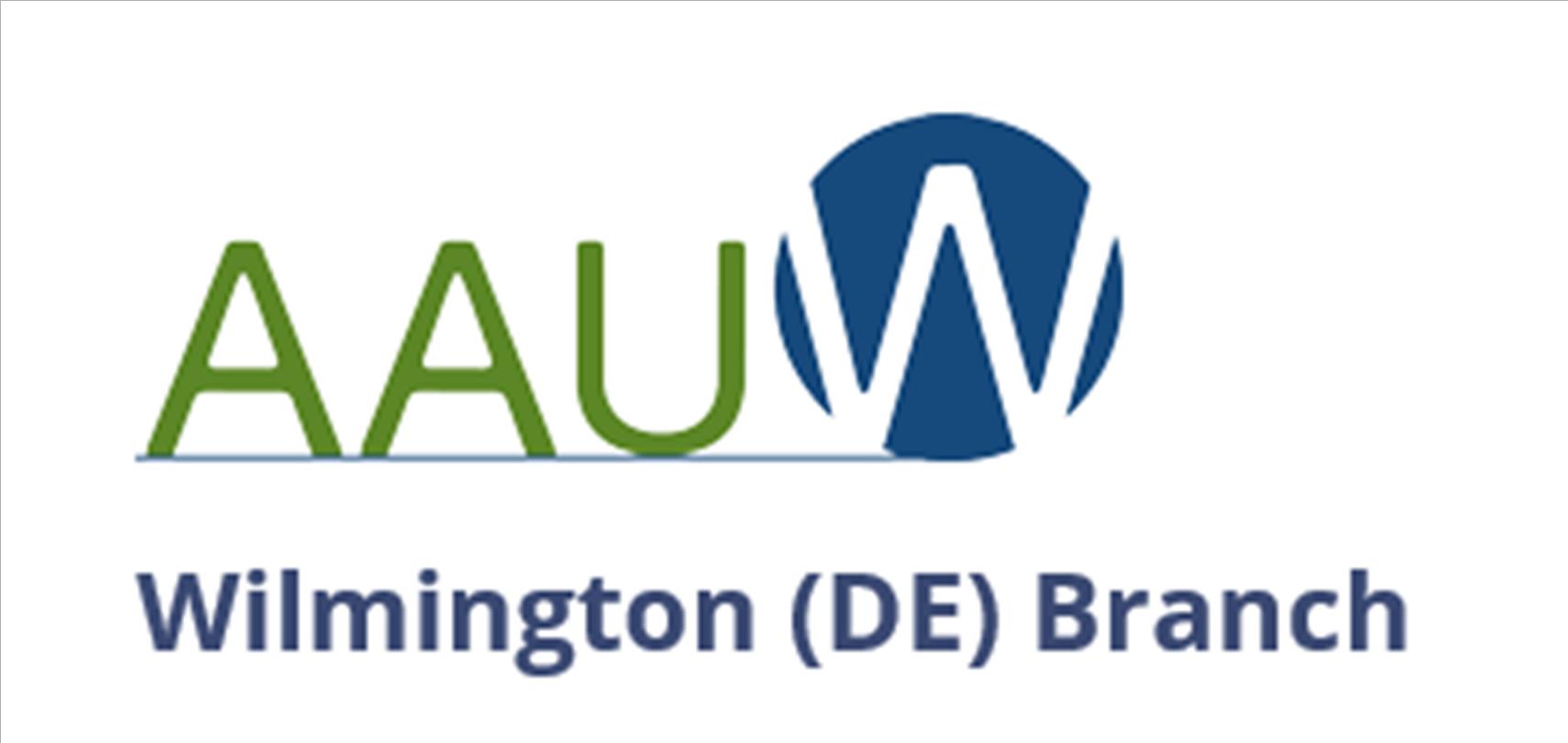 Release Form:Scholarship ApplicantsI hereby authorize the AAUW Wilmington (DE) Branch to release information about me and/or the below-designated minor child pertaining to the award of a scholarship.  Such information can be released to news outlets and the media, including commercial media and social media, and may also be used in AAUW printed and/or digital materials and formats.  Such information can include name, school currently attending,  current employment (if any), the school for which the scholarship will be used, the amount of the scholarship, the degree(s) being pursued, and the major subject(s) of study, as well as photographs and videos taken of me and/or the below-designated minor child in connection with such scholarship.I release the AAUW Wilmington (DE) Branch from any expectation of confidentiality for the minor child identified below and/or myself and attest that I am the parent or legal guardian of the child listed below or that I am the subject of the information, and that I have the authority to authorize the AAUW Wilmington (DE) Branch to use such information.I acknowledge that neither the minor child nor I will receive financial compensation for the release of this information.I further agree that use of this information, including participation in any publication or website, confers no rights of ownership whatsoever. I release the AAUW Wilmington (DE) Branch, its contractors and its employees from liability for any claims by me or any third party in connection with my participation or the participation of the minor child designated below.Age 18 and above:Signature: ____________________________________        Date: ______________ORParent / Guardian of applicant* under age 18:Signature: ____________________________________         Date:  ______________*Name of applicant under age 18: _________________________________________Return application and supporting papers to:  Reapplicant Scholarship Recipient CoordinatorAAUW Scholarship Committee1800 Fairfax Blvd.
Wilmington, DE  19803 Phone: 302-428-0939 email: aauwwilm@gmail.comDate_____________________________Birth Date  _____________________Name_______________________________________________________________		(Last)			        (First)			(Middle)Name_______________________________________________________________		(Last)			        (First)			(Middle)Home Address
____________________________________________________________________		(Street)             		  (City)                      (State) 	 (Zip)    Home Address
____________________________________________________________________		(Street)             		  (City)                      (State) 	 (Zip)    Phone  ____________________________Cell Phone_______________________Personal Email address _____________ College email address _________________Personal Email address _____________ College email address _________________College Address  ____________________________________________________________________		(Street)             		  (City)                      (State) 	 (Zip)    College Address  ____________________________________________________________________		(Street)             		  (City)                      (State) 	 (Zip)    College/UniversityAcceptedApplied For AidTuition Per Year(DO NOT include room & board)1._____________________________(          )(          )$____________2._____________________________(          )(          )$____________EmployerEmployment DatesPositionHours per WeekCurrent YearNext Year1.  Parents’ contribution$_______________$_______________2.  Your savings$_______________$_______________3.   Financial Aid:AAUW Scholarship$_______________$_______________Other Scholarships/Grants$_______________$_______________Loans$_______________$_______________Work-study$_______________$_______________4. Your earnings$_______________$_______________5.  Other: (Social Security, Trusts, Pension, Child Support,) Specify:_____$_______________$_______________                           TOTAL RESOURCES$_______________$_______________ASSETSSavings & CDs	$______________Stocks, Bonds, Funds	$______________Real Estate-Home(s) Current Value	$______________Other Real Estate	$______________Other Assets	$______________LIABILITIESPersonal Loans	$_______________Credit Card debt	$_______________Student Loans	$_______________Car Loans	$_______________Leases, Other	$_______________Rent/month	$_______________Mortgage (bal. remain) 	$_______________2nd Mort., Home Eq.	$_______________TOTAL ASSETS	$______________TOTAL LIABILITIES	$_______________ASSETSSavings & CDs	$______________Stocks, Bonds, Funds	$______________Real Estate-Home(s) Current Value	$______________Leases, Other	$______________Other Assets	$______________529 College Fund	$______________TOTAL ASSETS	$______________LIABILITIESPersonal Loans	$_______________Credit Card debt	$_______________Student Loans	$_______________Car Loans	$_______________Leases, Other	$_______________Rent/month	$_______________Mortgage (bal. remain) 	$_______________2nd Mort., Home Eq.	$_______________TOTAL LIABILITIES	$_______________What is your EFC from FAFSA? $_______________What is your EFC from FAFSA? $_______________Parent/Guardian Name(s)OccupationDependent Children NamesGrade/ClassSchool/CollegeTotal Paid By Family To SchoolFinancial Aid